แบบรายงานผลความรู้สัมมาชีพชุมชน (แบบ 1)(ประเภท : ความรู้สัมมาชีพ)....................................................1. หมวดหมู่อาชีพ ให้ใส่เครื่องหมาย ( / ) หน้าตัวเลือกตามประเภทอาชีพ     (สามารถตอบได้มากกว่า 1 หมวดหมู่) เช่น ทำเกษตรกรรม และมีศักยภาพเป็นแหล่งท่องเที่ยวด้วย	1.1 (     ) เกษตรกรรม	1.2 (     ) ท่องเที่ยวชุมชน	1.3 (     ) อื่นๆ (โปรดระบุ....................................)	1.4 (     ) การแปรรูปอาหาร	1.5 (     ) การแปรรูปเครื่องดื่ม	1.6 (     ) การแปรรูปผ้าและเครื่องแต่งกาย	1.7 (     ) การแปรรูปของใช้และเครื่องประดับ	1.8 (  /  ) การแปรรูปสมุนไพรที่ไม่ใช่อาหาร2. ชื่อองค์ความรู้	การทำปุ๋ยน้ำหมักชีวภาพ3. ชื่อเจ้าขององค์ความรู้	นางเจ๊ะลีเมาะ  มะแซ4. ที่อยู่	บ้านเลขที่ 54/2 หมู่ที่ 1 ตำบลดอนทราย  อำเภอไม้แก่น  จังหวัดปัตตานี	รหัสไปรษณีย์ 94120 หมายเลขโทรศัพท์ 06-1223-82665. ความเป็นมา/แรงบันดาลใจ/เหตุผลที่ทำ	หากลองมองย้อนกลับไปในสมัยก่อน การทำนาแทบจะไม่ต้องลงทุนอะไรมาก อาศัยแค่ความมีน้ำใจและเอื้อเฟื้อเผื่อแผ่ของคนไทยด้วยกัน ผิดกับสมัยนี้ เจ้าของนาเรียกได้ว่าแทบจะเป็นผู้จัดการนา เพราะว่าทุกอย่าง เป็นการจ้างทำ ทำให้ต้นทุนในการผลิตสูงมาก อีกทั้งปุ๋ยเคมี สารเคมี ก็เข้ามามีบทบาทค่อนข้างเยอะเกษตรกรส่วนใหญ่เลยเริ่มไม่ค่อยรู้จักความพอเพียง เพราะมุ่งเห็นแต่ผลกำไร ต้องการให้ได้ผลผลิตมาก ลืมมองย้อนถึงต้นทุนที่สูงตามไปด้วย  หลังจากที่ได้เข้าร่วมอบรมและเป็นสมาชิกในหลายๆ โครงการกับทางสำนักงานเกษตรอำเภอ ทำให้ได้รับความรู้ต่างๆ มากมาย แนวคิดหนึ่งที่ได้นำกลับมาทำ คือการทำปุ๋ยน้ำหมักชีวภาพไว้ใช้เอง6. วัตถุประสงค์ 	1) เพื่อลดรายจ่ายในครัวเรือน	2) เพื่อสร้างรายได้เสริม 7. วัตถุดิบ	1) ผักหรือผลไม้				2) กากน้ำตาล				3) น้ำเปล่า					4) น้ำหมักชีวภาพ			8. อุปกรณ์	ถังหมัก9. กระบวนการ/ขั้นตอน	นำผักหรือผลไม้ มาสับเป็นชิ้นเล็กๆ คลุกผสมกับกากน้ำตาล  น้ำหมักชีวภาพ และน้ำเปล่า มาผสมในภาชนะที่จะใช้หมัก แล้วคนให้เข้ากัน เมื่อทั้ง 3 เข้ากันดีแล้วนำผมไม้มาใส่ลงไป โดยกดให้ผลไม้จมน้ำ แล้วทำการปิดฝาภาชนะให้สนิท ปิดปากฝาชนะด้วยเทปกาวอีกทีหนึ่ง เพื่อป้องกันอากาศจากภายนอกเข้าไป ทำการหมักไว้ประมาณ 15-30 วัน ก็สามารถนำน้ำหมักไปใช้ได้10. ข้อพึงระวัง	-11. ข้อเสนอแนะ	ใช้กับผักกินดอก ผักกินผล พืชไร่ ไม้ผล ในระยะออกดอกและติดผล โดยฉีดพ่นทางใบ หรือลดลงดิน โรยบริเวณโคนต้น อัตรา 3-5 ช้อนโต๊ะ ต่อน้ำ 20 ลิตร ทุก 5-7 วัน และใช้กับข้าวอายุ 45 วัน จนถึงระยะออกรวง ฉีดพ่นในอัตราเดียวกัน12. ความสามารถในการจำหน่าย/ให้บริการ-
13. ภาพกิจกรรมที่ดำเนินการ (ไฟล์ภาพ jpg. แนบมาพร้อมไฟล์เอกสาร จำนวน 3 - 4 ภาพ)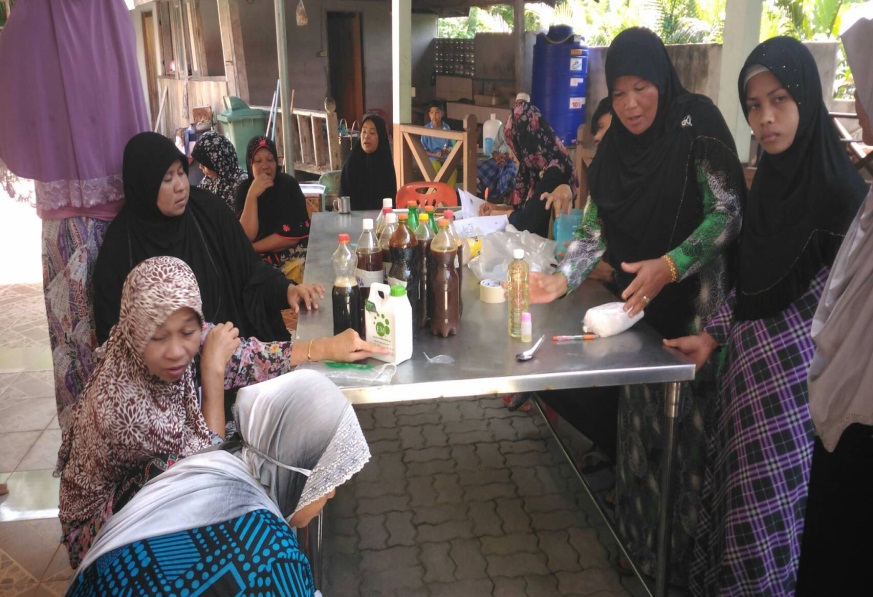 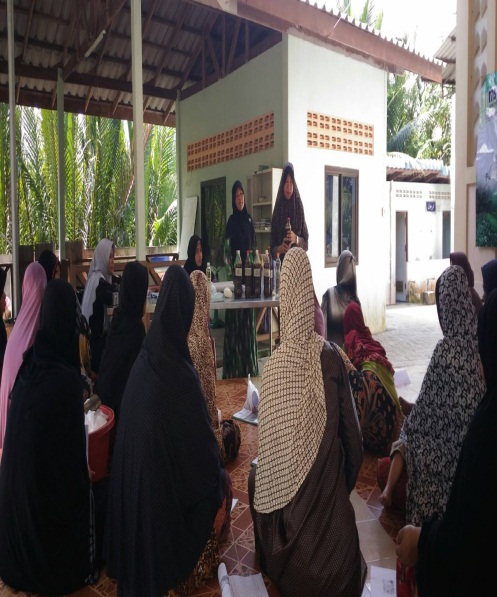 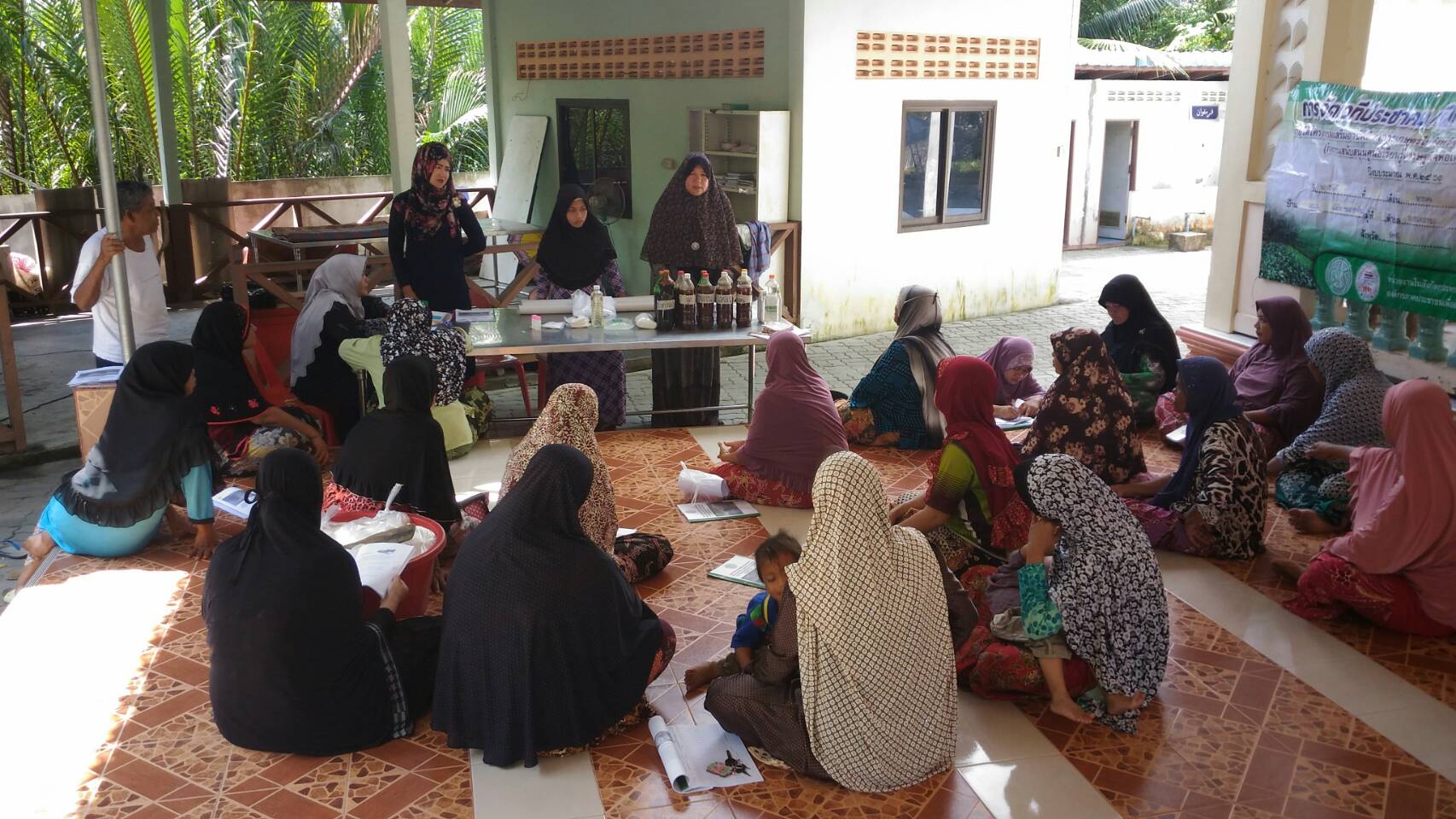 